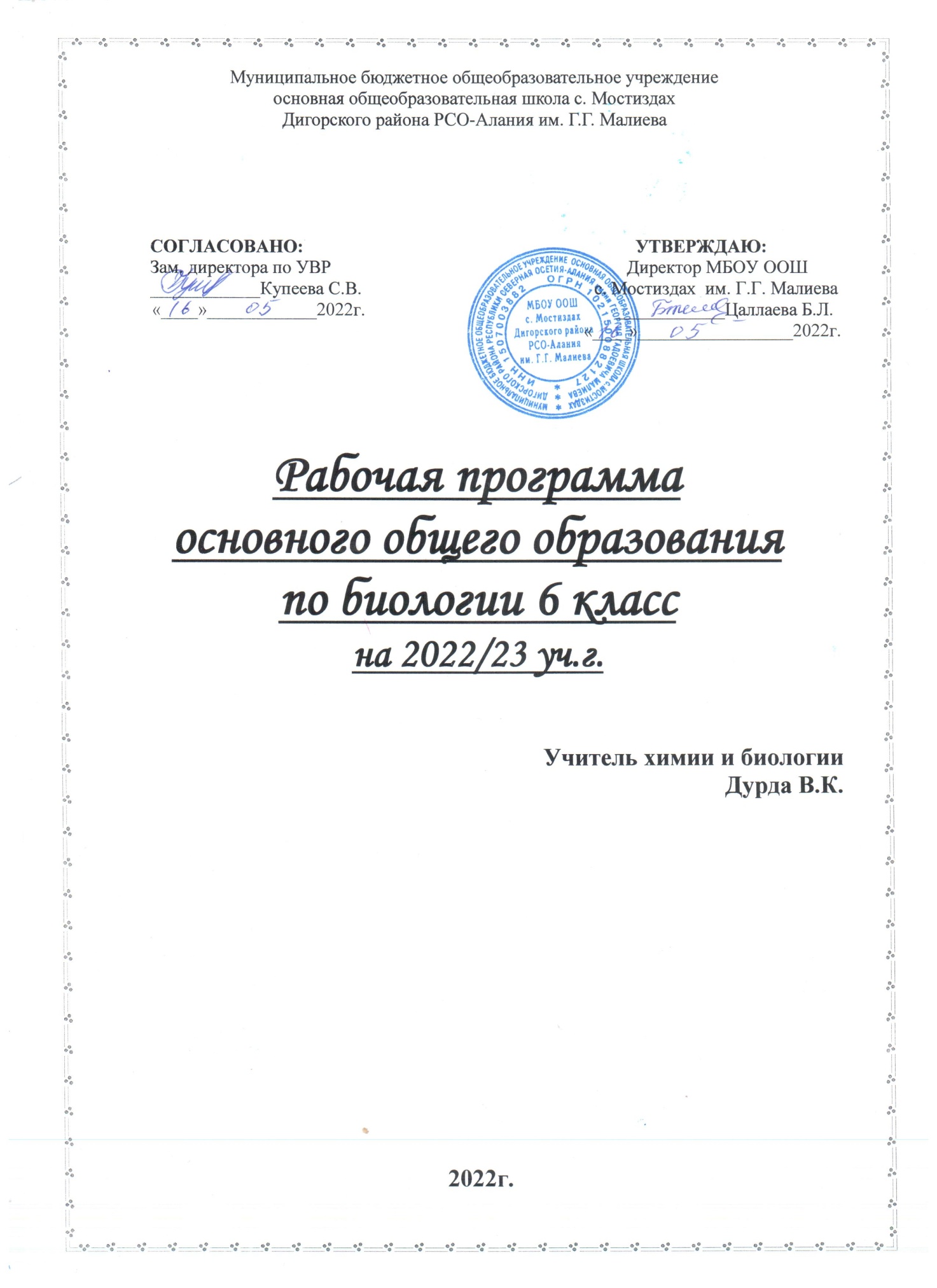 РАБОЧАЯ ПРОГРАММАПО ИЗОБРАЗИТЕЛЬНОМУ ИСКУССТВУ6-7 класс(102 часа в год, 1 час в неделюсрок реализации – 2022-2023 уч.гг.)учитель изобразительного искусстваБекурова М.А.2022 гПОЯСНИТЕЛЬНАЯ ЗАПИСКАРабочая программа по учебному предмету «Изобразительное искусство» для 5-7 классов (далее Программа) разработана на основе1.Федерального Государственного Образовательного стандарта (II поколение) основного общего образования.2. Примерной основной образовательной программы образовательного учреждения. Основная школа / [сост. Е.С.Савинов]. —2-е изд., перераб. — М.: Просвещение, 2010. — 204 с. — (Стандарты второго поколения). — ISBN 978-5-09-022564-9. Издательство «Просвещение», 20103.Программы общеобразовательных учреждений: Изобразительное искусство и художественный труд: 1-9 классы (с методическими рекомендациями) / Под руководством и ред.Б.М. Неменского (Просвещение 2006), утвержденной МО РФ в соответствии с требованиями Федерального компонента государственного стандарта общего образования.Данная программа предназначена для достижения планируемых результатов по изобразительному искусству в 5-7 классе.Изучение изобразительного искусства в основной школе направлено на достижение следующейцели– развитие визуально-пространственного мышления учащихся как форм эмоционально-ценностного, эстетического освоения мира, самовыражения и ориентации в художественном и нравственном пространстве культуры.Программа рассчитана на реализацию следующих задач:-формирование опыта смыслового и эмоционально-ценностного восприятия визуального образа реальности и произведений искусства;-освоение художественной культуры как формы материального выражения в пространственных формах духовных ценностей;-формирование понимания эмоционального и ценностного смысла визуально-пространственной формы;-формирование активного заинтересованного отношения к традициям культуры как к смысловой, эстетической и личностно значимой ценности;-овладение средствами художественного изображения как способом развития умения видеть реальный мир, способностью к анализу и структурированию визуального образа на основе его эмоционально-нравственной оценки;-овладение основами культуры практической работы различными художественными материалами и инструментами для эстетической организации и оформления школьной, бытовой и производственной среды;-развитие способности ориентироваться в мире современной художественной культуры;-развитие творческого опыта как формирование способности к самостоятельным действиям в ситуации неопределенности;-воспитание уважения к истории культуры своего Отечества, выраженной в ее архитектуре, изобразительном искусстве, в национальных образах предметно-материальной и пространственной среды и понимании красоты человека.Общая характеристика учебного предметаУчебный предмет «Изобразительное искусство» объединяет в единую образовательную структуру практическое художественно-эстетическое восприятие произведений искусства и окружающей действительности. Изобразительное искусство имеет интегративный характер, включающий в себя основы разных видов визуально-пространственных искусств – живописи, графики, скульптуры, дизайна, архитектуры, народного и декоративно-прикладного искусства, изображения в зрелищных и экранных искусствах. Освоение изобразительного искусства в основной школе — продолжение художественно-эстетического образования и воспитания учащихся в начальной школе и опирается на полученный ими художественный опыт. Смысловая и логическая последовательность программы обеспечивает целостность учебного процесса и преемственность этапов обучения.Программа объединяет практические художественно-творческие задания, художественно-эстетическое восприятие произведений искусства и окружающей действительности в единую образовательную структуру, образуя условия для глубокого осознания и переживания каждой предложенной темы. Программа построена на принципах тематической цельности и последовательности развития курса, предполагает четкость поставленных задач и вариативность их решения. Программа предусматривает чередование уроков индивидуального практического творчества учащихся и уроков коллективной творческой деятельности, диалогичность и сотворчество учителя и ученика.Содержание предмета «Изобразительное искусство» в основной школе построено по принципу углубленного изучения каждого вида искусства.Актуальность содержания программы вызвана принципиальным значением интеграции школьного образования в современную культуру. Программа направлена на помощь учащемуся при вхождении в современное информационное пространство, в котором сочетаются самые разнообразные явления массовой культуры, влияющие на его духовный мир. Содержание программы направлено на обеспечение адаптации школьников в информационном пространстве, наполненном разнообразными явлениями массовой культуры, а также понимание ими значения и основных механизмов воздействия искусства на человека и общество. Программа учитывает современные дидактико-психологические тенденции, связанные с вариативным развивающим образованием и требованиями ФГОС. Основной способ получения знаний — деятельностный подход, предусматривающий формирование у учащихся способности планировать последовательность выполнения работы, выстраивать алгоритм выполнения аналогичных заданий. Творческая направленность заданий, их разнообразие, учёт индивидуальности ученика, дифференциация по уровням выполнения, опора на проектную деятельность – основные принципы организации деятельности учащихся. Практическая значимость результата деятельности достигается тем, что учащиеся в процессе обучения используют полученные знания во время выполнения конкретных практических и в то же время творческих заданий.Ценностные ориентиры содержания учебного предметаУчебный предмет «Изобразительное искусство» в общеобразовательной школе направлен на формирование художественной культуры учащихся как неотъемлемой части культуры духовной, т. е. культуры отношений, выработанных поколениями.Художественно-эстетическое развитие учащегося рассматривается как необходимое условие социализации личности, как способ его вхождения в мир человеческой культуры и в то же время как способ самопознания, самоидентификации и утверждения своей уникальной индивидуальности. Художественное образование в основной школе формирует эмоционально-нравственный потенциал ученика, развивает его средствами приобщения к художественной культуре, как форме духовно-нравственного поиска человечества.Связи искусства с жизнью человека, роль искусства в повседневном, в жизни общества, значение искусства в развитии каждого ребенка — главный смысл изучения изобразительного искусства в 5-7 классах. Систематическое освоение художественного наследия помогает осознавать искусство как духовную историю человечества, как выражение отношения человека к природе, обществу, поиск идеалов.В программе определены виды художественной деятельности обучающихся на уроках изобразительного искусства с использованием разнообразных форм выражения:– изображение на плоскости и в объеме (с натуры, по памяти, по представлению);– декоративная и конструктивная работа;– восприятие явлений действительности и произведений искусства;–обсуждение работ, результатов коллективного творчества, в процессе которого формируются навыки учебного сотрудничества (умение договариваться, распределять работу, оценивать свой вклад в деятельность и ее общий результат) и индивидуальной работы на уроках;– изучение художественного наследия;– подбор иллюстративного материала к изучаемым темам;– прослушивание музыкальных и литературных произведений (народных, классических, современных).Темы и задания уроков предполагают умение организовывать уроки-диспуты, уроки – творческие отчеты, уроки-экскурсии; происходит постоянная смена художественных материалов, овладение их выразительными возможностями.Многообразие видов деятельности и форм работы стимулирует интерес обучающихся к предмету, изучению искусства и является необходимым условием формирования личности ребенка.Описание места учебного предмета в учебном планеВ федеральном базисном учебном плане на изучение предмета «Изобразительное искусство» отводится 1 час в неделю. Всего на изучение программного материала в 5-7 классах предполагается 102 ч. часов. Предмет изучается в 5—7 классах — 34 ч в год (при 1 ч в неделю).Программа будет реализована в 2017-2018 учебном году.Общая характеристика учебного процессаОсновные обучающие методы на уроках изобразительного искусства в основной школе классе - обучение через деятельность, освоение учащимися способов деятельности (деятельностный подход).Художественно-творческая деятельность учащихся представлена-рисованием с натуры;-рисованием по памяти;-рисованием по представлению;-конструктивным анализом произведений изобразительного искусства.Основной формой проведения занятий по программе является урок: урок-творчество, урок-беседа, урок-путешествие, урок-соревнование, урок-праздник, видеоурок.Для реализации рабочей программы предусматриваются различные виды учебно-познавательной деятельности обучающихся:-наблюдение,-тематическая беседа,-дискуссия,-учебная игра,-экскурсия,-самостоятельная работа.Программа предусматривает чередование уроков индивидуального практического творчества учащихся и уроков коллективной творческой деятельности. Коллективные формы работы могут быть разными:-парная работа,-групповая работа.Художественная деятельность обучающихся на уроках носит разнообразные формы:-изображение на плоскости и в объеме;-декоративная работа с различными материалами;-восприятие явлений действительности и произведений искусства;-обсуждение работ - результатов коллективного творчества и индивидуальной работы на уроках;-изучение художественного наследия;-подбор иллюстративного материала к изучаемым темам;-подготовка сообщений по изучаемой теме;-прослушивание музыкальных и литературных произведений (народных, классических, современных), тематический подбор литературных и музыкальных произведений.Курс изобразительного искусства в 7 классе разбит на тематические блоки, изучаемые по учебным четвертям. По окончании изучения блока программой предусмотрено обобщение темы в форме итоговой выставки, защиты творческих работ (индивидуальных и коллективных), творческого отчета по пройденной теме.Связи предмета с другими предметамиНа уроках изобразительного искусства в основной школе классе прослеживаются связи с предметами:–математика (глазомер, пропорции, расположение предмета в проекциях, соотношение частей предмета);–литература (художественный образ, сюжетная линия рисунка, литературное описание);–технология (использование разнообразных материалов при выполнении работ, технология изготовления предметов, художественных изделий, оформление работ);–история (история искусства, история древних государств, цивилизации);-физика (оптические иллюзии, физика цвета);-химия (свойства красок).Личностные, метапредметные и предметные результаты освоения курсаВ соответствии с требованиями к результатам освоения основной образовательной программы общего образования Федерального государственного образовательного стандарта обучение на занятиях по изобразительному искусству направлено на достижение учащимися личностных, метапредметных и предметных результатов.Личностные результаты отражаются в индивидуальных качественных свойствах учащихся, которые они должны приобрести в процессе освоения учебного предмета «Изобразительное искусство»:5 классв ценностно-ориентационной сфере:–освоение художественной культуры как сферы материального выражения духовных ценностей, выраженных в пространственных формах;–воспитание художественного вкуса как способности эстетически чувствовать, воспринимать и оценивать явления окружающего мира и искусства;в трудовой сфере:–овладение основами культуры практической работы различными материалами и инструментами в бытовой и профессиональной деятельности, в эстетической организации и оформлении бытовой и производственной среды, отработка навыков самостоятельной и групповой работы;в познавательной сфере:6 классв ценностно-ориентационной сфере:-осмысленное и эмоционально-ценностное восприятие визуальных образов реальности и произведений искусства;-понимание эмоционального и аксиологического смысла визуально-пространственной формы;-освоение художественной культуры как сферы материального выражения духовных ценностей, представленных в пространственных формах;-воспитание художественного вкуса как способности эстетически воспринимать, чувствовать и оценивать явления окружающего мира и искусства;в трудовой сфере:-овладение основами культуры практической творческой работы различными художественными материалами и инструментами;в познавательной сфере:-овладение средствами художественного изображения;-развитие способности наблюдать реальный мир, способности воспринимать, анализировать и структурировать визуальный образ на основе его эмоционально-нравственной оценки;-формирование способности ориентироваться в мире современной художественной культуры.7 класс–развитие способности ориентироваться в мире современной художественной культв ценностно-ориентационной сфере:-воспитание российской гражданской идентичности; осознание своей этнической принадлежности, знание культуры своего народа, своего края, основ культурного наследия народов России и человечества; усвоение гуманистических, традиционных ценностей многонационального российского общества;-формирование целостного мировоззрения, учитывающего культурное, языковое, духовное многообразие современного мира;-формирование осознанного, уважительного и доброжелательного отношения к другому человеку, его мнению, мировоззрению, культуре; готовности и способности вести диалог с другими людьми и достигать в нем взаимопонимания;-развитие морального сознания и компетентности в решении моральных проблем на основе личностного выбора, формирование нравственных чувств и нравственного поведения;-формирование коммуникативной компетентности в общении и сотрудничестве со сверстниками, взрослыми в процессе образовательной, творческой деятельности;-осознание значения семьи в жизни человека и общества, принятие ценности семейной жизни, уважительное и заботливое отношение к членам своей семьи;-развитие эстетического сознания через освоение художественного наследия народов России и мира, творческой деятельности эстетического характера;-освоение художественной культуры как сферы материального выражения духовных ценностей, представленных в пространственных формах;-воспитание художественного вкуса как способности эстетически воспринимать, чувствовать и оценивать явления окружающего мира и искусства.в трудовой сфере:-овладение основами культуры практической творческой работы различными художественными материалами и инструментами;в познавательной сфере:-овладение средствами художественного изображения;-развитие способности наблюдать реальный мир, способности воспринимать, анализировать и структурировать визуальный образ на основе его эмоционально-нравственной оценки;-формирование способности ориентироваться в современном искусстве.Метапредметные результаты освоения изобразительного искусства в основной школе:в ценностно-ориентационной афере:-формирование активного отношения к традициям культуры как смысловой, эстетической и личностно значимой ценности;-воспитание уважения к искусству и культуре своей Родины, выраженной в современном и национальном искусстве;-умение воспринимать и терпимо относиться к другой точке зрения, другой культуре, другому восприятию мира;в трудовой сфере:-обретение самостоятельного творческого опыта, формирующего способность к самостоятельным действиям в новой ситуации, в различных учебных и жизненных ситуациях;-умение эстетически подходить к любому виду деятельности;в познавательной сфере:-развитие художественно-образного мышления как неотъемлемой части целостного мышления человека;-формирование способности к целостному художественному восприятию мира;-развитие фантазии, воображения, интуиции, визуальной памяти;-получение опыта восприятия и аргументированной оценки произведения искусства как основы формирования навыков коммуникации.5 классРегулятивные УУД:• проговаривать последовательность действий на уроке;• учиться работать по предложенному учителем плану;• умение по заданному алгоритму выполнять собственные эскизы;• учиться отличать правильно выполненное задание;• учиться совместно с учителем и другими учениками давать эмоциональную оценку деятельности класса на уроке.Коммуникативные УУД:• умение пользоваться языком изобразительного искусства (терминология);• умение слушать и понимать высказывания собеседников;• умение договариваться о правилах общения и поведения на уроках изобразительного искусства и следовать им;• умение воспринимать и терпимо относиться к другой точке зрения, другой культуре, другому восприятию мира;• умение согласованно работать в группе: планировать, распределять, понимать общую цель работы и выполнять свою роль в группе.Познавательные УУД:• ориентироваться в своей системе знаний: отличать новое от уже известного;• делать предварительный отбор источников информации;• добывать новые знания: находить ответы на вопросы, используя учебник, свой жизненный опыт и информацию, полученную на уроке;• перерабатывать полученную информацию: делать выводы в результате совместной работы всего класса;• формировать способности к целостному художественному восприятию мира;• развивать фантазию, воображение, интуицию, визуальную память;• сравнивать и группировать произведения изобразительного искусства.6 классРегулятивные УУД:Выпускник научится:• целеполаганию, включая постановку новых целей, преобразование практической задачи в познавательную;• самостоятельно анализировать условия достижения цели на основе учёта выделенных учителем ориентиров действия в новом учебном материале;• планировать пути достижения целей;• устанавливать целевые приоритеты;• уметь самостоятельно контролировать своё время и управлять им;• принимать решения в проблемной ситуации;• осуществлять констатирующий и предвосхищающий контроль по результату и по способу действия; актуальный контроль на уровне произвольного внимания;• адекватно самостоятельно оценивать правильность выполнения действия и вносить необходимые коррективы в исполнение как в конце действия, так и по ходу его реализации;• основам прогнозирования как предвидения будущих событий и развития процесса.Выпускник получит возможность научиться:• самостоятельно ставить новые учебные цели и задачи;• при планировании достижения целей самостоятельно, полно и адекватно учитывать условия и средства их достижения;• выделять альтернативные способы достижения цели и выбирать наиболее эффективный способ;• основам саморегуляции в учебной и познавательной деятельности в форме осознанного управления своим поведением и деятельностью, направленной на достижение поставленных целей;• осуществлять рефлексию в отношении действий по решению учебных и познавательных задач;• адекватно оценивать свои возможности достижения цели определённой сложности в различных сферах самостоятельной деятельности.Коммуникативные УУД:Выпускник научится:• учитывать разные мнения и стремиться к координации различных позиций в сотрудничестве;• формулировать собственное мнение и позицию, аргументировать и координировать её с позициями партнёров в сотрудничестве при выработке общего решения в совместной деятельности;• устанавливать и сравнивать разные точки зрения, прежде чем принимать решения и делать выбор;• аргументировать свою точку зрения, спорить и отстаивать свою позицию не враждебным для оппонентов образом;• задавать вопросы, необходимые для организации собственной деятельности и сотрудничества с партнёром;• работать в группе — устанавливать рабочие отношения;• использовать адекватные языковые средства для отображения своих чувств, мыслей, мотивов и потребностей;Выпускник получит возможность научиться:• учитывать разные мнения и интересы и обосновывать собственную позицию;• продуктивно разрешать конфликты на основе учёта интересов и позиций всех участников, поиска и оценки альтернативных способов разрешения конфликтов; договариваться и приходить к общему решению в совместной деятельности, в том числе в ситуации столкновения интересов;• брать на себя инициативу в организации совместного действия (деловое лидерство);• оказывать поддержку и содействие тем, от кого зависит достижение цели в совместной деятельности;• осуществлять коммуникативную рефлексию как осознание оснований собственных действий и действий партнёра;• вступать в диалог, а также участвовать в коллективном обсуждении проблем, участвовать в дискуссии и аргументировать свою позицию, владеть монологической и диалогической формами речи в соответствии с грамматическими и синтаксическими нормами родного языка.Познавательные УУД:Выпускник научится:• проводить наблюдение и эксперимент под руководством учителя;• осуществлять расширенный поиск информации с использованием ресурсов библиотек и Интернета;• осуществлять выбор наиболее эффективных способов решения задач в зависимости от конкретных условий;• давать определение понятиям;• устанавливать причинно-следственные связи;• обобщать понятия — осуществлять логическую операцию перехода от видовых признаков к родовому понятию, от понятия с меньшим объёмом к понятию с большим объёмом;• осуществлять сравнение и классификацию, самостоятельно выбирая основания и критерии для указанных логических операций;• строить логическое рассуждение, включающее установление причинно-следственных связей;• объяснять явления, процессы, связи и отношения, выявляемые в ходе исследования;• структурировать тексты, включая умение выделять главное и второстепенное, главную идею текста, выстраивать последовательность описываемых событий.Выпускник получит возможность научиться:• основам рефлексивного чтения;• ставить проблему, аргументировать её актуальность;• самостоятельно проводить исследование на основе применения методов наблюдения;• выдвигать гипотезы о связях и закономерностях событий, процессов, объектов;• делать умозаключения (индуктивное и по аналогии) и выводы на основе аргументации.7 классРегулятивные УУД:Выпускник научится:• самостоятельно определять цели своего обучения, ставить и формулировать для себя новые задачи в учебе и познавательной деятельности, развивать мотивы и интересы своей познавательной деятельности;• самостоятельно планировать пути достижения целей, в том числе альтернативные, осознанно выбирать наиболее эффективные способы решения учебных и познавательных задач;• соотносить свои действия с планируемыми результатами, осуществлять контроль своей деятельности в процессе достижения результата, определять способы действий в рамках предложенных условий и требований, корректировать свои действия в соответствии с изменяющейся ситуацией;• оценивать правильность выполнения учебной задачи, собственные возможности ее решения;• основам самоконтроля, самооценки, принятия решений и осуществления осознанного выбора в учебной и познавательной деятельности;• основам прогнозирования как предвидения будущих событий и развития процесса.Выпускник получит возможность научиться:• самостоятельно ставить новые учебные цели и задачи;• при планировании достижения целей самостоятельно, полно и адекватно учитывать условия и средства их достижения;• выделять альтернативные способы достижения цели и выбирать наиболее эффективный способ;• основам саморегуляции в учебной и познавательной деятельности в форме осознанного управления своим поведением и деятельностью, направленной на достижение поставленных целей;• осуществлять рефлексию в отношении действий по решению учебных и познавательных задач;• адекватно оценивать свои возможности достижения цели определённой сложности в различных сферах самостоятельной деятельности.Коммуникативные УУД:Выпускник научится:• организовывать учебное сотрудничество и совместную деятельность с учителем и сверстниками; работать индивидуально и в группе: находить общее решение и разрешать конфликты на основе согласования позиций и учета интересов; формулировать, аргументировать и отстаивать свое мнение;• осознанно использовать речевые средства в соответствии с задачей коммуникации для выражения своих чувств, мыслей и потребностей; планирования и регуляции своей деятельности; владение монологической контекстной речью;• учитывать разные мнения и стремиться к координации различных позиций в сотрудничестве;• формулировать собственное мнение и позицию, аргументировать и координировать её с позициями партнёров в сотрудничестве при выработке общего решения в совместной деятельности;• устанавливать и сравнивать разные точки зрения, прежде чем принимать решения и делать выбор;• аргументировать свою точку зрения, спорить и отстаивать свою позицию не враждебным для оппонентов образом;• использовать адекватные языковые средства для отображения своих чувств, мыслей, мотивов и потребностей;Выпускник получит возможность научиться:• учитывать разные мнения и интересы и обосновывать собственную позицию;• продуктивно разрешать конфликты на основе учёта интересов и позиций всех участников, поиска и оценки альтернативных способов разрешения конфликтов; договариваться и приходить к общему решению в совместной деятельности, в том числе в ситуации столкновения интересов;• брать на себя инициативу в организации совместного действия (деловое лидерство);• оказывать поддержку и содействие тем, от кого зависит достижение цели в совместной деятельности;• осуществлять коммуникативную рефлексию как осознание оснований собственных действий и действий партнёра;• вступать в диалог, а также участвовать в коллективном обсуждении проблем, участвовать в дискуссии и аргументировать свою позицию, владеть монологической и диалогической формами речи в соответствии с грамматическими и синтаксическими нормами родного языка.Познавательные УУД:Выпускник научится:• определять понятия, создавать обобщения, устанавливать аналогии, классифицировать, самостоятельно выбирать основания и критерии для классификации, устанавливать причинно-следственные связи, строить логическое рассуждение, умозаключение (индуктивное, дедуктивное и по аналогии) и делать выводы;• осуществлять учебную деятельность с использованием информационно-коммуникационных технологий (ИКТ-компетенции);• осуществлять выбор наиболее эффективных способов решения задач в зависимости от конкретных условий.Выпускник получит возможность научиться:• ставить проблему, аргументировать её актуальность;• самостоятельно проводить исследование на основе применения методов наблюдения;• выдвигать гипотезы о связях и закономерностях событий, процессов, объектов;• делать умозаключения (индуктивное и по аналогии) и выводы на основе аргументации.Предметные результаты характеризуют опыт учащихся в художественно-творческой деятельности, который приобретается и закрепляется в процессе освоения учебного предмета:в ценностно-ориентационной сфере:- формирование основ художественной культуры обучающихся как части их общей духовной культуры, как особого способа познания жизни и средства организации общения; развитие эстетического, эмоционально-ценностного видения окружающего мира;- развитие визуально-пространственного мышления как формы эмоционально-ценностного освоения мира, самовыражения и ориентации в художественном и нравственном пространстве культуры;- освоение художественной культуры во всем многообразии ее видов, жанров и стилей как материального выражения духовных ценностей, воплощенных в пространственных формах (фольклорное художественное творчество разных народов, классические произведения отечественного и зарубежного искусства, искусство современности);в познавательной сфере:-приобретение опыта создания художественного образа в разных видах и жанрах визуально-пространственных искусств;- приобретение опыта работы различными художественными материалами и в разных техниках в различных видах изобразительного искусства;-восприятие и интерпретация темы, сюжета и содержания произведений изобразительного искусства;в коммуникативной сфере:-умение ориентироваться и самостоятельно находить необходимую информацию по культуре и искусству в разнообразных ресурсах;-диалогический подход к освоению произведений искусства;-понимание разницы между элитарным и массовым искусством, оценка с эстетических позиций достоинств и недостатков произведений искусства;в трудовой сфере:-применять различные художественные материалы, техники и средства художественной выразительности в собственной художественно-творческой деятельности.Содержание учебного курса5 классПервый год основной школы посвящён изучению группы декоративных искусств, в которых сохраняется наглядный для учащихся практический смысл, связь с фольклором, с национальными и народными корнями искусств. Осуществление программы этого года обучения предполагает акцент на местные художественные традиции и конкретные промыслы. Программа ориентирована на освоение содержания и языка группы декоративных искусств, наиболее связанных с повседневной жизнью и бытом каждого человека, связь с фольклором и сказкой, с национальными и народными корнями декоративного искусства. Реализация программы предполагает знакомство с народным, крестьянским декоративным искусством, которое наиболее полно хранит и передаёт новым поколениям национальные традиции, выработанные народом формы эстетического отношения к миру. Образный язык декоративного искусства имеет свои особенности и в процессе изучения способствует формированию у учащихся способности чувствовать и понимать эстетические начала декоративного искусства, осознавать единство функционального и эстетического значения вещи для формирования культуры быта народа, культуры его труда, культуры человеческих отношений.Тема I четверти: «Древние корни народного искусства» (8ч).Истоки образного языка декоративно-прикладного искусства. Крестьянское прикладное искусство как уникальное явление духовной жизни народа. Связь крестьянского искусства с природой, бытом, трудом. Условно-символический язык крестьянского прикладного искусства. Форма и цвет как знаки, символизирующие идею целостности мира в единстве, идею вечного развития и обновления природы. Знакомство с традиционными образами в народном искусстве (мать-земля, древо жизни, конь-хранитель, птица, солнечные знаки), с устройством крестьянского дома как основы осознания мироустройства, освоение языка орнамента на материале русской народной вышивки, знакомство с конструкцией и декором предметов народного быта, значении функционального и декоративного в повседневных предметах народного быта. Деревянное зодчество Енисейского района.Тема углубленно изучается во внеурочной деятельности учащихся:-вышивка элементов народных узоров в технике «крест» (4 часа)-выполнение орнаментальной композиции в народных традициях в технике «лоскутная пластика» (2 часа)-лепка посуды в народных традициях из соленого теста с использование разнообразных элементов декорирования (тиснение, рельеф) (2 часа)Тема II четверти: «Декоративное искусство в современном мире» (8ч).Русский народный костюм: связь Природа-Человек. Народные праздничные обряды. Народные праздники, связь с Природой, миропорядком и миропониманием русского человека. Разнообразие форм и украшений народного праздничного костюма в различных регионах России. Защитная функция декоративных элементов крестьянского костюма. Символика цвета и образа в народной одежде. Традиционные праздники Енисейского района.Тема углубляется во внеурочной деятельности учащихся:-изготовление макета-куклы в традиционном народном костюме (4 часа)-изготовление народной тряпичной куклы в соответствии с традициями русской культуры (4 часа)Тема III четверти: «Связь времен в народном искусстве» (10ч).Формы бытования народных традиций в современной жизни. Общность современных традиционных художественных промыслов России, их истоки. Главные отличительные признаки изделий традиционных художественных промыслов (форма, материал, особенности росписи, цветовой строй, приемы письма, элементы орнамента). Единство материалов, формы и декора, конструктивных декоративных изобразительных элементов в произведениях народных художественных промыслов. Включение учащихся в поисковые группы по изучению традиционных народных художественных промыслов России (Жостово, Хохломы, Гжели). Знакомство с народной глиняной игрушкой (Филимоновской, Дымковской, Каргопольской), отражение в ней древнейших образов: коня, птицы, бабы. Изучение народной керамики, отражающей разнообразие скульптурных форм посуды, мелкой пластики; органическое единство формы и декора; орнаментальные и декоративно-сюжетные композиции росписи; главные отличительные элементы. Художественные промыслы Енисейского района.Тема расширяется во внеурочной деятельности учащихся:-знакомство с народной глиняной игрушкой (лепка игрушки из глины для росписи) (2 часа)-знакомство с искусством Жостовской росписи (создание формы из папье-маше для последующей росписи) (2 часа)-знакомство с декоративными народными изделиями из мочала (изготовление игрушки из ниток или шпагата) (2 часа)Тема IV четверти: «Декор – человек, общество, время» (8ч).Роль декоративных искусств в жизни общества, в различии людей по специальной принадлежности, в выявлении определенных общностей людей. Декор вещи как социальный знак, выявляющий, подчеркивающий место человека в обществе. Влияние господствующих идей, условий жизни людей разных стран и эпох на образный строй произведений декоративно-прикладного искусства. Многообразие форм и декора в классическом декоративно-прикладном искусстве разных народов, стран, времен. Социальная функция искусства, его роль в организации жизни общества, в формировании и регулировании человеческих отношений, в различении людей по социальной и профессиональной принадлежности. Социальная роль современного декоративного искусства. Общественно-символическое значение знаков-отличий. Знакомство с образом художественной культуры древнего Египта, Древней Греции. Декоративно-знаковая, социальная роль костюма, образное, стилевое единство декора одежды, предметов быта, интерьера, относящихся к определенной эпохе. Ознакомление с гербами и эмблемами, символическим характером языка герба как отличительного знака, его составными частями, символическое значение изобразительных элементов и цвета в искусстве геральдики, символы и эмблемы в современном обществе. Особенности геральдики Красноярского края. Музеи декоративно-прикладного искусства Красноярского края.Тема расширяется на внеурочных занятиях:-роспись декоративного панно в технике «холодный батик» с использованием традиционных народных элементов (2 часа)-изготовление декоративной вазы из подручных материалов с использованием традиционных русских орнаментов (4 часа)-изготовление панно-витража (4 часа)6 классОбучение изобразительному искусству в 6 классе посвящено собственно изобразительному искусству в жизни человека. Обучащиеся знакомятся с искусством изображения как художественным познанием мира и выражением отношения к нему как особой и необходимой форме духовной культуры общества.В основу тематического деления года положен жанровый принцип. Каждый жанр рассматривается в его историческом развитии, при этом выдерживается принцип единства восприятия и созидания и последовательно обретаются навыки и практический опыт использования рисунка, цвета, формы, пространства, согласно специфике образного строя видов и жанров изобразительного искусства.Тема I четверти: «Виды изобразительного искусства и основы образного языка.» (8ч).Изобразительное искусство и его виды. Пластические или пространственные виды искусства и их деление на три группы: изобразительные, конструктивные и декоративные (общие основы и разноеназначение в жизни людей). Виды изобразительного искусства: живопись, графика, скульптура. Художественные материалы и их выразительность в изобразительном искусстве.Рисунок как самостоятельное графическое произведение. Творческие задачи рисунка. Виды рисунка (зарисовка, набросок с натуры, учебный рисунок). Подготовительный рисунок как этап в работе над произведением любого вида пластических искусств. Рисунок как самостоятельное графическое произведение. Графические материалы и их выразительные возможности.Выразительные свойства линии, виды и характер линии. Условность и образность линейного изображения. Ритм линий, ритмическая организация листа. Роль ритма в создании образа. Линейные графические рисунки известных художников. Пятно в изобразительном искусстве. Роль пятна в изображении и его выразительные возможности.Понятие силуэта. Тон и тональные отношения, тональная шкала.Выразительные возможности объемного изображения. Связь объема с окружающим пространством и освещением. Художественные материалы в скульптуре: глина, камень, металл, дерево и их выразительные свойства.Изучение свойств цвета: понятия «локальный цвет», «тон», «колорит», «гармония цвета», цветовые отношения. Взаимодействие цветовых пятен и цветовая композиция. Фактура в живописи, выразительность мазка. Выражение в живописи эмоциональных состояний: радость, грусть, нежность и т. д.Тематика четверти расширяется на внеурочных занятиях в практической деятельности обучающихся:-посещение выставки современного искусства (Лесосибиркий городской выставочный зал) (2 часа)-пленер (зарисовки на природе мягкими графическими материалами) (1 час)-изучение различных графических фактур и способов их получения (2 часа)-изготовление наглядных пособий и раздаточного материала по цветоведению (2 часа)-лепка скульптурной композиции из глины (рельеф, барельеф, круглая скульптура на каркасе) (4 часа)Тема II четверти: «Мир наших вещей. Натюрморт.» (8 ч).Многообразие форм изображения мира вещей в истории искусства. Появление жанра натюрморта. Натюрморт в истории искусства. Натюрморт в живописи, графике, скульптуре.Многообразие форм в мире. Понятие формы. Линейные, плоскостные и объемные формы. Плоские геометрические тела, которые можно увидеть в основе всего многообразия форм. Формы простые и сложные. Конструкция сложной формы. Правила изображения и средства выразительности. Выразительность формы.Плоскость и объем. Плоскостное изображение и его место в истории искусства. Знаковость и декоративность плоского изображения. Задачи объемного изображения. Перспектива как способ изображения на плоскости предметов в пространстве. Правила объемного изображения геометрических тел. Понятие ракурса.Освещение как средство выявления объема предмета. Источник освещения. Понятия «свет», «блик», «полутень», «собственная тень», «рефлекс», «падающая тень». Выразительные возможности освещения в графике и живописи. Свет как средство организации композиции в картине.Жанр натюрморта и его развитие. Натюрморт в искусстве XIX—XX веков. Натюрморт и выражение творческой индивидуальности художника. Композиция и образный строй в натюрморте. Натюрморт как выражение художником своих переживаний и представлений об окружающем его мире. Материалы и инструменты художника и выразительность художественных техник. Гравюра и ее виды. Выразительные возможности гравюры. Печатная форма (матрица) и оттиски.Цвет в живописи и богатство его выразительных возможностей. Собственный цвет предмета (локальный) и цвет в живописи (обусловленный). Цветовая организация натюрморта — ритм цветовых пятен. Разные видение и понимание цветового состояния изображаемого мира в истории искусства. Выражение цветом в натюрморте настроений и переживаний художника.Тема углубляется на внеурочных занятиях в практической деятельности:-изготовление макетов сложных геометрических тел (2 часа)-графический натюрморт –выполнение гравюры на картоне (4 часа)-живописный натюрморт – выполнение монотипии (2 часа)Тема III четверти: «Вглядываясь в человека. Портрет.» (10ч).Изображение человека в искусстве разных эпох. История возникновения портрета. Портрет как образ определенного реального человека. Портрет в искусстве Древнего Рима, эпохи Возрождения и в искусстве Нового времени. Виды портрета. Проблема сходства в портрете. Выражение в портретном изображении характера человека, его внутреннего мира. Портрет в живописи, графике, скульптуре. Великие художники –портретисты.Закономерности в конструкции головы человека. Форма головы и ее части. Пропорции лица человека. Подвижные части лица, мимика. Закономерности конструкции и индивидуальных особенностей и физиономических типов.Индивидуальные особенности, характер, настроение человека в графическом портрете. Выразительные средства и возможности графического изображения, выразительность графического материала.Человек — основной предмет изображения в скульптуре. Скульптурный портрет в истории искусства. Выразительные возможности скульптуры. Материал скульптуры. Характер человека и образ эпохи в скульптурном портрете.Изменение образа человека при различном освещении. Постоянство формы и изменение ее восприятия.Роль и место живописного портрета в истории искусства. Обобщенный образ человека в живописи Возрождения, в XVII— XIX веках, в XX веке. Композиция в парадном и лирическом портрете. Роль рук в раскрытии образа портретируемого. Выражение творческой индивидуальности художника в созданных им портретных образах. Личность художника и его эпоха. Личность героя портрета и творческая интерпретация ее художником. Индивидуальность образного языка в произведениях великих художников.Художественное преувеличение в портрете, отбор деталей и обострение образа. Сатирические образы в искусстве. Карикатура. Дружеский шарж.Тема четверти углубляется на внеурочных занятиях в практической деятельности:-выполнение портрета в технике «коллаж» (2 часа)-портрет в скульптуре – лепка головы человека из глины (2 часа)Тема IV четверти: «Человек и пространство. Пейзаж.» (8ч).Виды перспективы в изобразительном искусстве. Отсутствие изображения пространства в искусстве Древнего Египта, связь персонажей общим действием и сюжетом. Движение фигур в пространстве, ракурс в искусстве Древней Греции и отсутствие изображения глубины. Пространство иконы и его смысл. Потребность в изображении глубины пространства и открытие правил линейной перспективы в искусстве Возрождения. Понятие точки зрения. Перспектива как изобразительная грамота. Нарушение правил перспективы в искусстве XX века и его образный смысл.Перспектива — учение о способах передачи глубины пространства. Элементы перспективы: плоскость картины, точка зрения, точка схода, горизонт и его высота. Уменьшение удаленных предметов — перспективные сокращения. Правила воздушной перспективы.Организация перспективного пространства в пейзаже. Роль выбора формата. Высота горизонта в картине и его образный смысл.Пейзаж-настроение как отклик на переживания художника. Изменчивость состояний природы в течение суток. Освещение в природе: утро, вечер, сумрак, туман, полдень. Роль колорита в пейзаже-настроении.Городской пейзаж и способы его изображения. Роль перспективы при изображении элементов города. Городская архитектура и способы ее изображения (на примере города Лесосибирска, Енисейска).-экскурсия на природу - изучение свойств линейной и воздушной перспективы, зарисовки с натуры (2 часа)-городской пейзаж – выполнение линогравюры (4 часа)-выполнение пейзажа в технике «фактурная живопись» (4 часа)7 классМатериал 7 класса сохраняет принцип содержательного единства восприятия произведений искусства и практической творческой работы учащихся, а также принцип постепенного нарастания сложности задач и поступенчатого, последовательного приобретения навыков и умений. Изменения языка изображения в истории искусства рассматриваются как выражение ценностного понимания и видения мира. Основное внимание уделяется развитию жанров тематической картины в истории искусства и соответственно углублению композиционного мышления учащихся: представлению о целостности композиции, образных возможностях изобразительного искусства, особенностях его метафорического строя. Учащиеся знакомятся с картинами, составляющими золотой фонд мирового и отечественного. Обучающиеся знакомятся с искусством изображения как художественным познанием мира и выражением отношения к нему как к особой и необходимой форме духовной культуры общества.Тема I четверти: «Изображение фигуры человека и образ человека.» (8ч).Изображение фигуры человека в истории искусства. Понятие канона. Пропорции и строение фигуры человека. Лепка фигуры человека. Набросок фигуры человека с натуры. Особенности изображения фигуры человека в движении (наброски). Понимание красоты человека в европейском и русском искусстве.Тематика четверти расширяется на внеурочных занятиях в практической деятельности обучающихся:-посещение выставки современного искусства (Лесосибиркий городской выставочный зал) (2 часа)-пленер (зарисовки фигур людей в публичных местах города, школы) (1 час)-изготовление наглядных пособий (картонный или проволочный каркас фигуры человека) (2 часа)-лепка скульптурной композиции из фигур людей из глины (круглая скульптура на каркасе) (2 часа)Тема II четверти: «Поэзия повседневности.» (8ч).Поэзия повседневной жизни в искусстве разных народов. Тематическая картина. Бытовой и исторический жанры в истории искусства. Сюжет и содержание в картине. Жизнь каждого дня — большая тема в искусстве. Значение бытового жанра в истории искусства. Художники бытового жанра. Жизнь в моем городе в прошлых веках (историческая тема в бытовом жанре). История Енисейска в картинах художников.Тема углубляется на внеурочных занятиях в практической деятельности:-посещение Лесосибирского художественного музея (2 часа)-изготовление композиции на бытовую тему в технике “коллаж” (2 часа)-выполнение графической композиции на бытовую тему (линогравюра, гравюра на картоне) (3 часа)-изготовление макета интерьера (пейзаж с крупными архитектурными объектами) с использованием фигуры человека, выполненной в объеме (пластилин, пластика) (2 часа)Тема III четверти: «Великие темы жизни.» (10ч).Исторические и мифологические темы в искусстве разных эпох. В.Суриков – сибирский художник-историк. Музей Сурикова. Тематическая картина в русском искусстве XIX века. Процесс работы над тематической картиной. Библейские темы в изобразительном искусстве. Монументальная скульптура и образ истории народа. Место и роль картины в искусстве XX векаТема четверти углубляется на внеурочных занятиях в практической деятельности:-выполнение исторического портрета с элементами интерьера в технике «коллаж» (2 часа)-выполнение литературно-художественного альбома на историческую, библейскую или мифологическую тему (2 часа)-выпуск художественной газеты (В.Суриков) (2 часа)Тема IV четверти: «Реальность жизни и художественный образ.» (8ч).Искусство иллюстрации. Слово и изображение. Плакат и его виды, назначение плаката в изобразительном искусстве. Правила изображения плаката. Шрифты. Виды шрифта, образный язык. Книга (обложка, титул). История развития книжного искусства. История искусства и история человечества. Стили в изобразительном искусстве.Тема четверти углубляется на внеурочных занятиях в практической деятельности:-изготовление макета книги с иллюстрациями к тексту, написанному учащимися (истории из школьной жизни) (6 часов)Планируемые результаты изучения учебного предмета5 классУченик научится:- понимать роль и место искусства в развитии культуры;- использовать в деятельности язык декоративно-прикладного искусства;- понимать роль взаимосвязи материала, формы и содержания при создании произведений декоративно-прикладного искусства;- различать особенности крестьянского искусства (традиционность, связь с природой, коллективное начало, масштаб космического в образном строе рукотворных вещей, множественность вариантов – варьирование традиционных образов, мотивов, сюжетов);- понимать условно-символический характер народного декоративного искусства;- особенностям народного (крестьянского) искусства (традиционность, связь с природой, коллективное начало);- использовать в работе выразительные средства и виды орнамента (геометрический, растительный, смешанный);- составлять декоративные, орнаментальные композиции в традиции народного искусства на основе ритмического повтора изобразительных или геометрических элементов;- создавать условное, символическое изображение, работать с выбранным материалом в художественно-творческой работе;- передавать единство формы и декора, взаимосвязь художественно-выразительных средств и функциональностью предмета;- сознавать важность сохранения художественных ценностей для последующих поколений;- использовать приобретенные знания и умения в практической деятельности.Ученик получит возможность научиться:- осознавать потенциал искусства в познании мира, в формировании отношения к человеку, природным и социальным явлениям;- отображать в рисунках и проектах единство формы и декора (на доступном уровне);- создавать собственные проекты-импровизации на основе образного языка народного искусства, современных народных промыслов (ограничение цветовой палитры, вариации орнаментальных мотивов);- создавать художественно-декоративные проекты предметной среды, объединенные единой стилистикой (предметы быта, мебель, одежда, детали интерьера определенной эпохи);- объединять в индивидуально-коллективной работе творческие усилия по созданию проектов украшения интерьера, других декоративных работ, выполненных в материале;- различать по стилистическим особенностям декоративное искусство разных времен и народов (Древней Руси, Древнего Египта, Древней Греции, средневековой Европы, Западной Европы);- владеть практическими навыками выразительного исполнения фактуры, цвета, формы, объема, пространства в процессе создания декоративных композиций;- осознавать необходимость развитого эстетического вкуса в жизни современного человека.Ученик сможет владеть компетенциями:-коммуникативной, личностного саморазвития, ценностно-ориентационной, рефлексивной.6 классУченик научится:– осознавать роль изобразительного искусства в истории человечества; иметь представление о многообразии образных языков искусства и особенностях видения мира в разные эпохи;– понимать взаимосвязь реальной действительности и ее художественного изображения в искусстве;– различать основные виды и жанры изобразительных искусств; основные этапы развития портрета, пейзажа и натюрморта в истории искусства;– называть выдающихся художников и произведения искусства в жанрах портрета, пейзажа и натюрморта в мировом и отечественном искусстве;– понимать особенности творчества и значение в отечественной культуре великих русских художников-пейзажистов, мастеров портрета и натюрморта;– определять основные средства художественной выразительности в изобразительном искусстве (линия, пятно, тон, цвет, форма, перспектива);– ориентироваться в разных художественных материалах, художественных техниках и их значении в создании художественного образа;-осознавать важность сохранения художественных ценностей для последующих поколений, роль художественных музеев в жизни страны, края, города.-эмоционально-ценностно относиться к природе, человеку, обществу; различать и передавать в художественно-творческой деятельности характер, эмоциональные состояния и своё отношение к ним средствами художественного языка;-понимать роль художественного образа и понятия «выразительность» в искусстве;-создавать композиции на заданную тему на плоскости и в пространстве, используя выразительные средства изобразительного искусства: композицию, форму, ритм, линию, цвет, объём, фактуру; различные художественные материалы для воплощения собственного художественно-творческого замысла в живописи, скульптуре, графике;-создавать средствами живописи, графики, скульптуры, декоративно-прикладного искусства образ человека: передавать на плоскости и в объёме пропорции лица, фигуры, характерные черты внешнего облика, одежды, украшений человека;-наблюдать, сравнивать, сопоставлять и анализировать геометрическую форму предмета; изображать предметы различной формы; использовать простые формы для создания выразительных образов в живописи, скульптуре, графике, художественном конструировании;- различать виды изобразительного искусства (рисунок, живопись, скульптура, художественное конструирование и дизайн, декоративно-прикладное искусство) и участвовать в художественно-творческой деятельности, используя различные художественные материалы и приёмы работы с ними для передачи собственного замысла;- различать жанры изобразительного искусства (портрет, пейзаж, натюрморт) и участвовать в художественно-творческой деятельности, используя различные художественные материалы и приёмы работы с ними для передачи собственного замысла.– пользоваться красками (гуашь, акварель), несколькими графическими материалами (карандаш, тушь), обладать первичными навыками лепки, уметь использовать коллажные техники;– видеть конструктивную форму предмета, владеть первичными навыками плоского и объемного изображения предмета и группы предметов; знать общие правила построения головы человека; уметь пользоваться начальными правилами линейной и воздушной перспективы;– видеть и использовать в качестве средств выражения соотношения пропорций, характер освещения, цветовые отношения при изображении с натуры, по представлению и по памяти;– создавать творческие композиционные работы в разных материалах с натуры, по памяти и воображению;Ученик получит возможность научиться:- выделять и анализировать авторскую концепцию художественного образа в произведении искусства;- определять эстетические категории «прекрасное» и «безобразное», «комическое» и «трагическое» и др. в произведениях пластических искусств и использовать эти знания на практике;-понимать гражданскую позицию художника в выявлении положительных и отрицательных сторон жизни в художественном образе;- осознавать необходимость развитого эстетического вкуса в жизни современного человека;- анализировать и высказывать суждение о своей творческой работе и работе одноклассников;- понимать и использовать в художественной работе материалы и средства художественной выразительности, соответствующие замыслу;- анализировать средства выразительности, используемые художниками, скульпторами, архитекторами, дизайнерами для создания художественного образа.Ученик сможет владеть компетенциями:-коммуникативной, личностного саморазвития, ценностно-ориентационной, рефлексивной.7 классУченик научится:– определять жанры в изобразительном искусстве и их значение для развития искусства, изменений видения мира и способов его изображения;–анализировать роль и историю тематической картины в изобразительном искусстве и ее жанровых видах (бытовой и исторический жанр, мифологическая и библейская темы в искусстве);– понимать процесс работы художника над картиной, смысл каждого этапа этой работы, роль эскизов и этюдов;– понимать композицию произведения изобразительного искусства как целостный образ произведения, роль формата, выразительное значение размера произведения, соотношение целого и детали, значение каждого фрагмента и его метафорический смысл;– чувствовать поэтическую красоту повседневности, раскрываемую в творчестве художников; понимать роль искусства в утверждении значительности каждого момента жизни человека, в понимании и ощущении человеком своего бытия и красоты мира;– осознавать роль искусства в создании памятников в честь больших исторических событий, влияние образа, созданного художником, на понимание событий истории;– понимать роль изобразительного искусства в понимании вечных тем жизни, в создании культурного контекста;– анализировать поэтическое (метафорическое) претворение реальности во всех жанрах изобразительного искусства; разницу сюжета и содержания в картине; роль конструктивного, изобразительного и декоративного начал в живописи, графике и скульптуре; понимать роль художественной иллюстрации;– называть наиболее значимые произведения на исторические и библейские темы в европейском и отечественном искусстве; понимать особую культуростроительную роль русской тематической картины XIX–XX столетий;– обобщать исторический художественный процесс;- называть стили и направления в искусстве;– передавать пропорции и движения фигуры человека с натуры и по представлению;– владеть материалами живописи, графики и лепки на доступном возрасту уровне;– построению тематических композиций, предполагающий сбор художественно-познавательного материала, формирование авторской позиции по выбранной теме и поиски способа ее выражения;-осознавать важность сохранения художественных ценностей для последующих поколений, роль художественных музеев в жизни страны, края, города;-создавать средствами изобразительного искусства тематическую композицию с передачей на плоскости и в объёме пропорции фигуры человека;– создавать творческие композиционные работы в разных материалах с натуры, по памяти и воображению.Ученик получит возможность научиться:- определять эстетические категории «прекрасное» и «безобразное», «комическое» и «трагическое» и др. в произведениях изобразительного искусства и использовать эти знания на практике;-понимать гражданскую позицию художника в жанровом произведении на историческую, библейскую, мифологическую тему;-определять средства выразительности для передачи художественного замысла при создании литературного, музыкального, художественного произведение и их эмоциональное воздействие на восприятие и оценку замысла автора зрителем;- осознавать необходимость развитого эстетического вкуса в жизни современного человека;- анализировать и высказывать суждение о своей творческой работе и работе одноклассников;- понимать и использовать в художественной работе материалы и средства художественной выразительности, соответствующие замыслу;- анализировать средства выразительности, используемые художниками, скульпторами, архитекторами, дизайнерами для создания художественного образа.Ученик сможет владеть компетенциями:-коммуникативной, личностного саморазвития, ценностно-ориентационной, рефлексивной, ИКТ-компетенцией.Ученик сможет использовать приобретенные знания и умения в практической деятельности и повседневной жизни для:-восприятия и оценки произведений искусства;-самостоятельной творческой деятельности в рисунке и живописи (с натуры, по памяти, воображению), в иллюстрациях к произведениям литературы и музыки, декоративных и художественно-конструктивных работах (дизайн предмета, костюма, интерьера).Система оценки достижений учащихсяСистема оценки достижения результатов освоения программы предполагает комплексный подход к оценке результатов образования, позволяющий вести оценку достижения обучающимися всех трёх групп результатов образования: личностных, метапредметных и предметных.Критериями оценивания являются:- соответствие достигнутых личностных, метапредметных и предметных результатов обучающихся требованиям к результатам освоения программы;- динамика результатов предметной обученности, формирования универсальных учебных действий.Оценка личностных результатов образовательной деятельности осуществляется в ходе неперсонифицированных мониторинговых исследований.  Объектом оценки метапредметных результатов служит сформированность у обучающихся регулятивных, коммуникативных и познавательных универсальных действий, направленных на анализ и управление своей познавательной деятельностью. Оценивается умение учиться, т.е. совокупность способов действий, которые обеспечивает способность обучающихся к самостоятельному усвоению новых знаний и умений, включая организацию этого процесса.Метапредметные результаты, качественно оцениваются и измеряются в следующих основных формах:-решение задач творческого и поискового характера;-учебное проектирование;-проверочные, контрольные работы по предметам;-комплексные работы на межпредметной основе и др.Объектом оценки предметных результатов служит способность обучающихся решать учебно-познавательные и учебно-практические задачи с использованием средств учебного предмета, в том числе на основе метапредметных действий. Оцениваются действия, выполняемые обучающимися с предметным содержаниемВыявление уровня овладения учащимися образовательными результатами через систему контроля и включает:1.Учительский контроль2.Самоконтроль3.Взаимоконтроль учащихсяПрограммой предусмотрено использование следующих видов контроля:1.Стартовый (входной) контроль определяет исходный уровень обученности, подготовленность к усвоению дальнейшего материала. Стартовый контроль проводится в начале учебного года. (Практическая работа или тест.)2.Текущий контроль - диагностирование дидактического процесса, выявление его динамики, сопоставление результатов обучения на отдельных его этапах. (Практическая работа).3.Рубежный контроль выполняет этапное подведение итогов за четверть, полугодие, год после прохождения больших тем, разделов программы. В рубежном контроле учитываются данные текущего контроля. (Выставка, тест, творческая работа, исследовательская работа)4.Итоговый (переводной) контроль осуществляется после прохождения всего учебного курса. Данные итогового контроля позволяют оценить результаты работы учащихся за учебный год. Методы диагностики:-конкурс рисунков-итоговая выставка рисунков-проект-творческая работаПроектная или творческая работа осуществляется в любом доступном материале в групповых и коллективных формах и предусматривает объединение совместных усилий учащихся и педагога. Темы работ выбираются в соответствии с темой года. Материал для изготовления проекта выбирается самостоятельно.Результатом (продуктом) проектной деятельности может быть любая из следующих работ:а) письменная работа (эссе, реферат, аналитические материалы, обзорные материалы, отчёты о проведённых исследованиях, стендовый доклад и др.);б) художественная творческая работа, представленная в виде художественного произведения (рисунок);в) материальный объект, макет, иное конструкторское изделие;г) отчётные материалы по проекту, которые могут включать как тексты, так и мультимедийные продукты.Каждый из перечисленных видов контроля может быть проведён с использованием следующих методов и средств:- устный (беседа, викторины, контрольные вопросы);- письменный (вопросники, кроссворды, тесты);-практический (упражнения, художественно-творческие задания, индивидуальные карточки-задания, практическая работа).Формы контроля:1.Викторина2.Кроссворд3.Тестирование4.Терминалогический диктант5.Отчетные выставки творческих (индивидуальных и коллективных) работ6.Представление проектной работы.Использование накопленной оценки позволяет отразить динамику индивидуальных достижений учащимися, их продвижение в освоении планируемых результатов.Инструментарий для оценивания результатов обученностиКритерии оценки устных индивидуальных и фронтальных ответов:1.Активность участия.2.Умение определять сущность вопроса,3.Развернутость, образность, аргументированность.4.Самостоятельность суждений.5.Оригинальность суждений.Критерии оценки творческой работы:1.Владение композицией: правильное решение композиции, предмета, орнамента (организация плоскости листа, согласование компонентов изображения, общая идея и содержание).2.Владение техникой: владение художественными материалами, использование выразительных художественных средств в выполнении задания.3.Общее впечатление от работы. Творческий подход учащегося.  Оригинальность, яркость и эмоциональность созданного образа, чувство меры в оформлении и соответствие оформления работы. Аккуратность всей работы.Критерии оценки проектной деятельности:1. Решение проектной проблемы;2. Новизна и оригинальность;3. Владение материалом, в котором проект выполнен;4. Экономичность;5. Эстетичность.Критерии и нормы оценки ЗУН обучающихся (на уроке):1.Имеются в наличии художественные материалы, в полном объеме выполнялась объемная поисково-исследовательская деятельность в форме д/з, рефератов и др., активно велась самостоятельно-творческая художественная деятельность2.Проявляет эмоциональное отношение к воспринимаемому и изображаемому явлению, доминирует внутренняя мотивация, которая доставляет удовольствие от работы3.Наличие волевых качеств личности, обеспечивающих практическую реализацию творческих замыслов, наличие упорства и настойчивости в поисках решения нового произведения, его интерпретация4.Постоянная потребность к творчеству, интерес, выраженный в систематических выполнениях домашних и иных творческих работ5.Переданы чувства формы и фактуры. Образное решение сюжета с применением цветовых колористических сочетаний цветов, решено эмоционально-цветовое исполнение замысла6.Соответствие выбранной художественной техники темы замысла, разнообразие выразительных средств7.Присутствие оригинальности и индивидуальности в работе, выраженное через нешаблонное решение сюжета, доминирование своей точки зрения на решение заданной темы8.Адекватно развитая самооценка учащимся своей познавательно-созидательной деятельности (учащийся объективно оценивает свои успехи на уроке и обоснованно дает им характеристику)Отметки обучающимся за стандартизированные итоговые работы и итоговые отметки за четверть выставляются по 5-ти балльной системе.Аттестация учащихсяИтоговая (промежуточная) аттестация учащихся за учебный курс предусмотрена для учащихся 5-7 классов и проводится в форме проверочной работы (тестовой) (ПРИЛОЖЕНИЕ) по окончании изучения программного материала учебного года. Промежуточная аттестация засчитывается обучающимся, участвующим регулярно и результативно в творческой деятельности (внутри школы или на городском (краевом) уровне) по усмотрению учителя.Описание учебно-методического и материально-технического обеспеченияПрограмма обеспечена учебно-методическими комплектом для 5-7 классов общеобразовательных учреждений в соответствии с требованиями Федерального компонента государственного стандарта основного общего образования.. В комплект входят следующие издания под редакцией Б. М. Неменского:Изобразительное искусство. Рабочие программы. Предметная линия учебников под ред. Б. М. Неменского. 5–9 классы: пособие для учителей общеобразоват. учреждений / Б. М. Неменский, Л. А. Неменская, Н. А. Горяева, А. С. Питерских. – М.: Просвещение, 2013.Учебники:Горяева Н.А., Островская О.В. «Декоративно – прикладное искусство в жизни человека» Учебник по изобразительному искусству для 5 класса /Под ред. Б.М. НеменскогоНеменская, Л. А. Изобразительное искусство. Искусство в жизни человека. 6 класс: учеб. для общеобразоват. учреждений / Л. А. Неменская; под ред. Б. М. Неменского. – М.: Просвещение, 2014.Рабочие тетради:Н. А. Горяева. «Изобразительное искусство. Твоя мастерская. Рабочая тетрадь. 5 класс». под редакцией Б. М. Неменского. Москва «Просвещение»,2007 г.Н. А. Горяева. «Изобразительное искусство. Твоя мастерская. Рабочая тетрадь. 6 класс» под редакцией Б. М. Неменского. Москва «Просвещение»,2013 г.Методические пособия для учителя:1.Стандарт основного общего образования по образовательной области «Искусство»2.Кашекова И.Э. «Изобразительное искусство». Планируемые рузультаты. Система заданий. Москва, «Просвещение»,2013 г,3. Свиридова О. В. Изобразительное искусство. 5-8 классы: проверочные и контрольные тесты. – Волгоград: Учитель, 2008.4.Свиридова О.В. Изобразительное искусство: поурочные планы по программе Неменского Б.М. – Волгоград: учитель, 2007.5.Изобразительное искусство. 2–8 классы. Создание ситуации успеха: коллекция интересных уроков / авт.-сост. А. В. Пожарская [и др.]. – Волгоград: Учитель, 2010.6.Горяева Н.А. Уроки изобразительного искусства. Поурочные разработки к учебнику «Декоративно-прикладное искусство в жизни человека». 5 класс /Под ред. Б.М. Неменского. - М.: Просвещение, 20127.Горяева Н.А. Методическое пособие к учебнику «Декоративно-прикладное искусство в жизни человека». 5 класс /Под ред. Б.М. Неменского. - М.: Просвещение, 20048. Неменский, Б. М. Изобразительное искусство. Искусство в жизни человека. 6 класс: метод. пособие / Б. М. Неменский [и др.] ; под ред. Б. М. Неменского. – М.: Просвещение, 2010.9. Б.М.Неменский, О.В. Павлова «Изобразительное искусство» 6 класс Поурочные планы по программе Б.М.Неменского, Издательство «Учитель», Волгоград 200810. М.А. Порохневская. Поурочные разработки по изобразительному искусству: 6 класс. – М.: ВАКО, 201211. Неменский, Б. М. Изобразительное искусство. Искусство в жизни человека. 7 класс: метод. пособие / Б. М. Неменский [и др.]; под ред. Б. М. Неменского. – М.: Просвещение, 2010.12. Б.М.Неменский, О.В.  Павлова «Изобразительное искусство» 7 класс Поурочные планы по программе Б.М.Неменского, Издательство «Учитель», Волгоград 200813. Изобразительное искусство. 2–8 классы. Создание ситуации успеха : коллекция интересных уроков / авт.-сост. А. В. Пожарская [и др.]. – Волгоград : Учитель, 2010.14. «Изобразительное искусство» (1-8 классы) З.А. Степанчук. Опыт творческой деятельности школьников. Конспекты уроков, Издательство «Учитель», Волгоград 200915. «Поурочные разработки по изобразительному искусству. 7 класс». О.М.Гусева – М.: ВАКО, 2013.16. «Изобразительное искусство» 7 класс: Поурочные планы по программе Б.М.Неменского. Б.М. Неменский, О.В. Свиридова, Издательство «Учитель», Волгоград 2007Оборудование (ТСО)-Проектор-Экран проекционный-КомпьютерРесурсыЭнциклопедииhttp://ru.wikipedia.org/wiki Википедия. Свободная энциклопедия.Электроннная библиотекаhttp://www.bibliotekar.ru/index.htmВиртуальные музеиhttp://www.museum.ru/ Каталог Музеи Россииhttp://www.hermitage.ru/ Эрмитажhttp://www.rusmuseum.ru/ Русский музейhttp://www.museum.ru/gmii/ Музей им. Пушкинаhttp://www.shm.ru/ Государственный исторический музейhttp://www.tretyakov.ru/ Третьяковская галереяhttp://roerich-museum.ru/ Международный Центр-Музей имени Рериха Н.Кhttp://www.louvre.fr/ Музей Луврhttp://www.artrussia.ru/ Искусство Россииhttp://www.icon-art.narod.ru/ Русская иконаhttp://www.googleartproject.com Виртуальные туры по музеям мираhttp://smallbay.ru/ Виртуальный музей живописиhttp://artclassic.edu.ru/ Коллекция: мировая художественная культураhttp://www.virtualrm.spb.ru Русский музей: виртуальный филиалhttp://www.roerich.org/ Музей Рериха в Нью-Йоркеhttp://www.virtualmuseum.ru/ Виртуальный музей Россииhttp://tours.kremlin.ru/#/ru&1_5 Виртуальное открытие Кремля в Москве.http://culture.ru/atlas/object/526 Российский этнографический музей. Образы России.Интернет-галереиhttp://www.printdigital.ru/ Шедевры мировой живописиhttp://www.artobject-gallery.ru/ Галерея «АРТ.объект».http://www.tanais.info/ Шедевры Русской Живописиhttp://gallerix.ru/album/Hermitage-museum-hi-resolution Галерея, картины известных художников.hhttp://www.artlib.ru/ Библиотека изобразительных искусств.http://www.artandphoto.ru/ "ART&Photo. Галереи живописи и фото российских и зарубежных художников в жанрах: пейзаж, портрет, фэнтези, природа, ню и др. Возможность добавления собственной работы и статьи по искусству.http://www.artline.ru/ Галерея русских художников 20 векаОбразовательные ресурсы в помощь учителю ИЗОhttp://www.standart.edu.ru Федеральный государственный образовательный стандарт.http://som.fio.ru Сетевое объединение методистов «СОМ» (проект Федерации Интернет-образования).http://catalog.alledu.ru Портал «Все образование».http://fcior.edu.ru Федеральный центр информационно-образовательных ресурсов.http://school-collection.edu.ru/ Единая Коллекция цифровых образовательных ресурсов для учреждений общего и начального профессионального образования. Методические материалы, тематические коллекции, программные средства для поддержки учебной деятельности и организации учебного процесса.http://fcior.edu.ru/ Проект федерального центра информационно-образовательных ресурсов (ФЦИОР) направлен на распространение электронных образовательных ресурсов и сервисов.http://www.rusedu.ru/izo-mhk/list_41.html Документы и презентации для учителя ИЗОhttp://www.mtdesign.ru/archives/category/uroki-risovaniya-guashyu Уроки рисования Марины Терешковой.http://classicmusicon.narod.ru/ago.htm Архив классической музыки.Материалы по истории искусствhttp://www.bibliotekar.ru/rusIcon/index.htm Коллекция икон. Русская средневековая иконописьhttp://www.openclass.ru/node/148163 Коллекция ссылок по изучению истории искусств для учителя ИЗОhttp://www.arthistory.ru/ история искусств разных эпохhttp://art-history.ru/ история искусств, начиная с первобытного человека.http://www.arthistory.ru/peredvizh.htm - история изобразительного искусства.http://rusart.nm.ru/ - художники-передвижники.Учебно-методические материалы для учителя ИЗОhttp://www.proshkolu.ruhttp://www.openclass.ru/wiki-pages/50648 Страничка учителя изобразительного искусстваhttp://www.izorisunok.ru/ Уроки живописи акварельюhttp://www.artap.ru/galery.htm Женские портреты великих мастеров.http://www.art-paysage.ru/ арт- пейзаж.http://luntiki.ru/blog/risunok/745.html поэтапное рисование для детейhttp://www.kalyamalya.ru/modules/myarticles/topics.php?op=listarticles&topic_id=4&ob=6&sn=20&st=40 учимся рисовать.http://art-in-school.narod.ru/ Искусство в школеhttp://www.art-in-school.ru/izo/index.php?page=00 Изобразительное искусство в школеhttp://www.it-n.ru/communities.aspx?cat_no=4262&tmpl=com Портал "Сеть творческих учителей"Сообщества учителей ИЗО и МХКhttp://2berega.spb.ru/club/izo/list/http://umbrag.blogspot.com/Список литературыОсновная:1. Федеральный государственный образовательный стандарт основного общего образования. — М., 2012.2. Изобразительное искусство. Рабочие программы. Предметная линия учебников под редакцией Б. М. Неменского. 5—9 классы: пособие для учителей общеобразовательных учреждений / Б. М. Не-менский, Л. А. Неменская, Н. А. Горяева, А. С. Питерских; под ред. Б. М. Неменского. — М., 2012.3. Изобразительное искусство 5 -7 классы. Поурочные планы по программе Б.М. Неменского. Волгоград, 2003 год4. О.В. Изобразительное искусство: поурочные планы по программе Неменского Б.М. – Волгоград : учитель, 2007.5. Примерные программы по учебным предметам. Искусство 5-9 классы. Изобразительное искусство 5-7 классы. Москва «Просвещение» 2010.6. A.Ю. Андреева, Г. И. Богомолов. — СПб, 2001. 18.Павлова О.В., Изобразительное искусство: 5-7классы. Терминологические диктанты, кроссворды, тесты…– Волгоград: Учитель, 2009г.;7. Свиридова О.В., Изобразительное искусство: 5-8 классы. Проверочные и контрольные тесты– Волгоград: Учитель, 2009г.; Алехин, А. Д. Изобразительное искусство. – М.: Просвещение, 1984.Дополнительная для учителя:1. Технологии личностно-ориентированного урока В.В.Шоган,» Учитель» 2003г2. «Искусство вокруг нас» Б.М.Неменский М. «Просвещение»,2003г.3. «Твоя мастерская» Б.М.Неменский М. «Просвещение».2003г.4. «ИЗО и художественный труд» (1-8) Б.М.Неменский М. «Просв.» 2003г5. «Рисунок, живопись Ю.М. Кирцер. М. «Высшая школа», 1992г.6. «Академический рисунок» Н.Н. Ростовцев, М. Просвещение 1995г.7. Школа ИЗО под редакцией Пономарева А.Н. М. Агаров 1998г.8. ИЗО в школе Л.Б.Рылова, Ижевск 1992г.9. Методика преподавания ИЗО в школе Н.Н.Ростовцев, М.Агар 1998г.10. «Звучащее безмолвие или основы искусства знания» М.Просвещение 1997г.11. «Обучение ИЗО» С.В.Аранова «Каро С- Петербург» 2004г.12. «ИЗО и методика его преподавания в школе» В.С. Кузин. М. Агар 1988г.13. «Изобразительное искусство» А.Д.Алехин, М.Просв, 1984г.14. «Когда начинается художник» А.Д. Алехин. М. Просвещение, 199415. «Декоративно- оформительские работы» С.С.Губницкий, М. Профиздат. 1961г.16. «Основы рисунка» ч1 Н.М.Сокольникова, Обнинск, «Титул» 1998г.17. «Основы композиции» ч2 Н.М.Сокольникова, Обнинск, «Титул» 1998г.18. «Основы живописи» ч3 Н.М.Сокольникова, Обнинск, «Титул» 1998г.ОтметкаПоказатели оценки результатов учебной деятельностиОценка «5» (отлично)Обучающийся владеет опорной системой знаний, необходимой для продолжения обучения на уровне осознанного произвольного овладения учебными действиями и при выполнении тематических и итоговых работ выполняет не менее 85 % заданий базового уровня и не менее 50 % заданий повышенного уровняОценка «4» (хорошо)Обучающийся владеет опорной системой знаний и учебными действиями, необходимой для продолжения образования и при выполнении тематических и итоговых работ выполняет не менее 70 % заданий базового уровня и не менее 50 % заданий повышенного уровня.Оценка «3»(удовлетворительно)Обучающийся владеет опорной системой знаний, необходимой для продолжения образования и способен использовать их для решения простых учебно-познавательных и учебно-практических задач, при выполнении тематических и итоговых работ выполняет не менее 50 % заданий базового уровня.Оценка «2»(неудовлетворительно)Обучающийся не владеет опорной системой знаний и учебными действиями, при выполнении тематических и итоговых работ выполняет менее 50 % заданий базового уровня